SUGGESTED EXERCISES Observing a moment of play with a toy lawnmower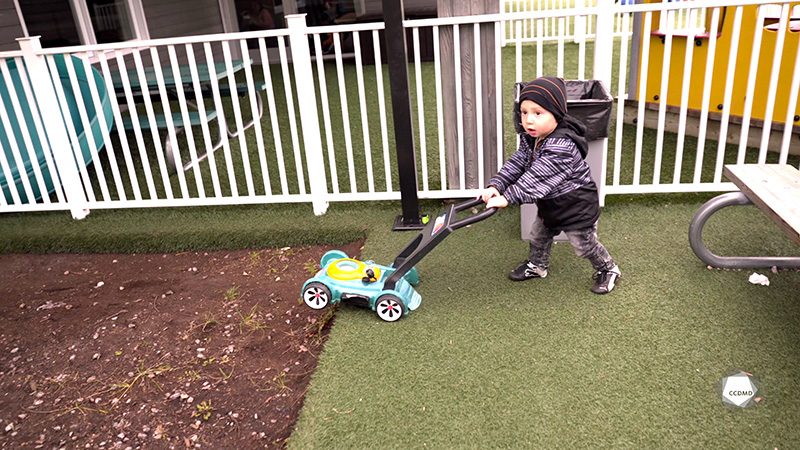 Video: Benjamin is mowing the lawnObjectives Promoting children’s holistic development. Observing the development and behaviour of children. Organizing the educational environment. Activity detailsApproximate duration: 1 hrSTEP 1Watch the video clip as a group or individually.STEP 2In teams of two or three, fill out the table below by noting your observations in relation to the motor development sphere:STEP 3In teams of two or three, identify how the layout of the outdoor environment relates to the children’s development. Then, answer the following questions:How does the garden patch become an exploratory space for the children?How could the lawnmower game be included in the planning of educational activities?How can the garden patch support the children’s holistic development?When observing the child pretending to mow the lawn in the garden and on a patch of artificial grass, and his interest for this game, what are your ideas for the outdoor space layout?STEP 4Expand your learning by watching the clip again, as a group or individually, and answering the following questions:Why is the garden patch necessary in the layout of the yard?What do you think of the artificial grass?DEVELOPMENT SPHEREMY OBSERVATIONSMotorMotorMotorMotor